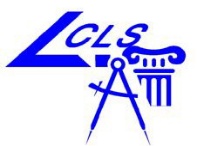 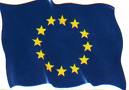 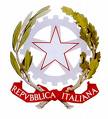 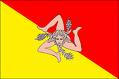  UNIONE EUROPEA 		         REPUBBLICA ITALIANA		     REGIONE SICILIAI S T I T U T O   S T A T A L E   I S T R U Z I O N E   S U P E R I O R ELic. CLASSICO Lic. LINGUISTICO Lic. SCIENZE UMANE   Lic. SCIENTIFICO  e  SCIENZE APPLICATE “ S C I A S C I A  -  F E R M I ”98076   Sant’Agata Militello (Me)   C.da Muti     Tel./Fax   0941-701720   0941-702914Cod. Fisc. 95001840834 Cod. Mecc. MEIS00300Q PEC meis00300q@pec.istruzione.it E-Mail meis00300q@istruzione.it    www.liceosciasciafermi.gov.itAnno scolastico 2013-2014Competenze di base che l’allievo deve possedere al termine del secondo anno di biennio                                                                                                                       I Docentiasse dei linguaggiLingua italianaLingua stranieraAltri linguaggiasse matematicoasse scientifico-tecnologicoasse storico-sociale